Meet Our Church Staff: Heather Connor, Children’s Directorheather@lexumcsc.comDiane Crosby, CUMCA, Administrator dcrosby@lexumcsc.com Rev. Kim Eanes, Senior Pastorkim@lexumcsc.com Dr. Jerry Gatch, Director, Chancel Choir jgatch@hotmail.com Michael Jack, Sexton michael@lexumcsc.com Rev. Elizabeth Murray, Youth Pastor elizabeth@lexumcsc.com Lessie Polk, Director, Children’s & Youth Choir lespolk@aol.com Ken Robbins, Organist kenbearken@msn.comRev.  Jim Rogers, Associate Pastor jim@lexumcsc.com Jacob Selzer, Contemporary Worship Leader jacob.selzer@cmc.com Tamara Selzer, Contemporary Worship Leader sav3db13ssed1@gmail.com   Lindsey Warner, Preschool Directorlindsey@lexumcsc.com          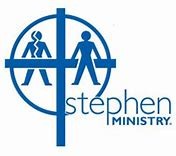 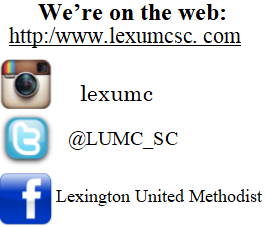 Heritage Sunday!Sunday, May 30 is Heritage Sunday! We will celebrate our 171st anniversary of the founding of our church. In honor of our anniversary, we will have a fellowship event following worship at the circle drive which is located outside of the sanctuary. Those who will be serving refreshments will be wearing masks and gloves. Even though we will be outside, mask wearing is encouraged when not eating.Red Cross Blood DriveMonday, May 17Donors will receive a $5 Amazon e-gift card for donating. We continue to test all donations for COVID-19 antibodies. Plasma from antibody-positive donations may help coronavirus patients. The Red Cross also recently started offering Sickle Cell Trait Screening. Donations from self-identified African American donors are screened for Hemoglobin S, a key indicator of the sickle cell trait, free of charge. Our goal for donations is 43 units, so we hope to sign up roughly 50 donors. Donors can sign up online at www.redcrossblood.org with Sponsor Code “lexingtonumc,” or go directly to this link: https://www.redcrossblood.org/give.html/drive-results?zipSponsor=lexingtonumcBlessing Box NeedsOur Blessing Box is in desperate need of:  canned meats, vegetables, fruits, individual packages of grits or oatmeal, Ramen noodles, boxes of mac and cheese, bottled water, breakfast bars, or any other individually packaged food items you can donate!  You are invited to bring your donations to the church during regular office hours.  Empty carts are located in the entryway of the Ministry Center and in the hallway near the Church Office.  Questions or more info.?  Contact Rick Cunningham at 803/414-2940.LUMC Preschool NewsWe still have limited openings in the 1’s, 2’s and 4’s classes for the 2021-2022 Fall school year!  All LUMC members receive a 10% discount on tuition!  Classes are filling up fast so be sure to sign up!  Tours are available by emailing Lindsey at: lindsey@lexumcsc.com or calling the office at: 803/359-6839, ext. 107.Preschool Teacher NeededThe preschool is looking for a toddler aged teacher for the Fall school year. Please email resumes to Lindsey at lindsey@lexumcsc.com to apply.Youth NewsJoin us TONIGHT at Segra Park for the church-wide baseball game. Go Fireflies!Save the dates: May 23: Confirmation Sunday (11:15a)June 6: Graduation Sunday MISSION TRIP PERCENT NIGHT AT MOD PIZZAGiven the economic impact of COVID19, the youth group will host a fundraiser to cut the cost of our summer mission trips by $50/pp... but we need YOUR HELP! Please come and eat at Mod Pizza in Lexington on Wednesday, May 19th for lunch or dinner! MOD will give us 20% of their proceeds! Thanks for helping us fund our mission trip! Children’s Ministries OpportunitiesChildren’s Ministry Summer Kick Off June 13th after the 11:15am service – WHOLE CONGREGATION OPPPORTUNITY Truly Scrumptious Ice Cream will be here with free scoops for the kids and for any purchases that are made by adults, Truly Scrumptious will donate 10% of sales to the Snack Sack ministry. PLUS, Hippie Chicks will be here for a lunch option, also donating 10% of sales to Snack Sack ministry. Come enjoy some delicious lunch and dessert in support of Snack Sack! Wow, what a journey it’s been; learning to know Jesus in a New Way. Check out our 6th video here, Known in Waiting. Then join us next Sunday, May 23rd for Known by the Holy Spirit/The Mystery of Pentecost, at our 10am or 11:15am service Children’s Church or via upcoming video! VOLUNTEERS NEEDED! Acolytes, we are so blessed to welcome your very important role back to the worship services. Please sign up here. Children’s Church volunteers Please sign up here. Only one adult volunteer needed for the 10am and 11:15am service to assist.Summer is full of exciting opportunities and we need YOU to help make it happen for our children. Contact heather@lexumcsc.com to find an event to serve. Breakout Kidz (current 4th/5th) End of the Year Celebration, Friday, June 4th from 3-5pm at Golden Hills Pool. We will enjoy some donuts together too in celebration of National Donut Day! Children’s Ministry Family Fellowship: Paddle Boarding June 19th from 2-4pm at California Republic Stand Up Paddle Boarding. $15/person, children 7 & under, no cost, but must share a board with an adult. Register here. Signups close June 14th. Breakout Creation Care Camp June 28th through July 1st from 9am-Noon each day. $40 total, cost includes: T-shirt, daily activities/projects, community visitors, and more! For current Breakout Students (4th/5th grade) Register here.  You don’t want to miss this! Creation Care Camp wish list link: https://www.amazon.com/hz/wishlist/ls/T1DA1ZBFRJWU?ref_=wl_shareWater, Water, Everywhere! Interactive Family Worship Services July 28th, 29th, and 30th from 6:30pm-8pm in Wesley Hall. Sign up & T-shirt purchase link here.  